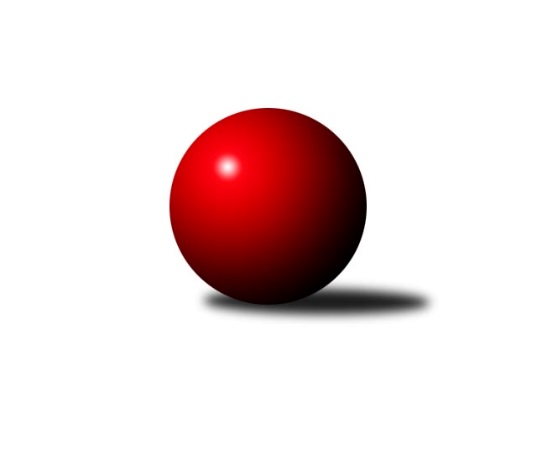 Č.9Ročník 2012/2013	19.5.2024 3.KLM B 2012/2013Statistika 9. kolaTabulka družstev:		družstvo	záp	výh	rem	proh	skore	sety	průměr	body	plné	dorážka	chyby	1.	KK Akuma Kosmonosy	9	7	0	2	48.5 : 23.5 	(127.5 : 88.5)	3226	14	2138	1089	19.1	2.	TJ Lokomotiva Ústí nad Labem	9	6	1	2	42.0 : 30.0 	(113.5 : 102.5)	3111	13	2102	1009	23.4	3.	SKK Jičín B	9	6	0	3	46.0 : 26.0 	(125.0 : 91.0)	3179	12	2153	1025	27.9	4.	TJ Start Rychnov nad Kněžnou	9	6	0	3	46.0 : 26.0 	(107.5 : 108.5)	3198	12	2134	1063	27.6	5.	TJ Červený Kostelec	9	6	0	3	39.5 : 32.5 	(108.5 : 107.5)	3144	12	2135	1009	28.1	6.	TJ Dynamo Liberec	9	5	1	3	42.5 : 29.5 	(116.5 : 99.5)	3272	11	2171	1100	22.3	7.	Spartak Rokytnice nad Jizerou	9	4	0	5	30.0 : 42.0 	(96.5 : 119.5)	3187	8	2133	1053	25.9	8.	SKK Náchod B	9	4	0	5	29.0 : 43.0 	(100.0 : 116.0)	3189	8	2132	1057	25.3	9.	SK PLASTON Šluknov 	9	3	0	6	31.0 : 41.0 	(113.0 : 103.0)	3159	6	2123	1036	23.2	10.	TJ Lokomotiva Trutnov	9	2	1	6	32.0 : 40.0 	(105.5 : 110.5)	3188	5	2138	1050	25.9	11.	TJ Neratovice	9	2	0	7	27.0 : 45.0 	(98.5 : 117.5)	3161	4	2117	1044	28.7	12.	KK Hvězda Trnovany B	9	1	1	7	18.5 : 53.5 	(84.0 : 132.0)	3100	3	2082	1018	30.9Tabulka doma:		družstvo	záp	výh	rem	proh	skore	sety	průměr	body	maximum	minimum	1.	TJ Start Rychnov nad Kněžnou	5	5	0	0	31.0 : 9.0 	(64.5 : 55.5)	3409	10	3448	3374	2.	KK Akuma Kosmonosy	4	4	0	0	24.5 : 7.5 	(62.0 : 34.0)	3175	8	3237	3079	3.	SKK Jičín B	5	4	0	1	30.0 : 10.0 	(71.0 : 49.0)	3160	8	3214	3116	4.	TJ Lokomotiva Ústí nad Labem	5	4	0	1	26.0 : 14.0 	(65.5 : 54.5)	3177	8	3237	3116	5.	TJ Dynamo Liberec	4	3	0	1	20.0 : 12.0 	(51.0 : 45.0)	3388	6	3413	3335	6.	TJ Červený Kostelec	4	3	0	1	19.5 : 12.5 	(49.0 : 47.0)	3221	6	3254	3185	7.	SKK Náchod B	5	3	0	2	19.0 : 21.0 	(59.0 : 61.0)	3237	6	3309	3157	8.	SK PLASTON Šluknov 	4	2	0	2	17.0 : 15.0 	(56.0 : 40.0)	3070	4	3119	3033	9.	TJ Neratovice	5	2	0	3	20.0 : 20.0 	(59.0 : 61.0)	3064	4	3132	3004	10.	Spartak Rokytnice nad Jizerou	5	2	0	3	17.0 : 23.0 	(52.5 : 67.5)	3160	4	3230	3081	11.	TJ Lokomotiva Trutnov	4	1	1	2	17.0 : 15.0 	(51.0 : 45.0)	3231	3	3333	3165	12.	KK Hvězda Trnovany B	4	1	1	2	13.0 : 19.0 	(42.5 : 53.5)	3091	3	3134	3016Tabulka venku:		družstvo	záp	výh	rem	proh	skore	sety	průměr	body	maximum	minimum	1.	KK Akuma Kosmonosy	5	3	0	2	24.0 : 16.0 	(65.5 : 54.5)	3239	6	3360	3053	2.	TJ Červený Kostelec	5	3	0	2	20.0 : 20.0 	(59.5 : 60.5)	3146	6	3231	3076	3.	TJ Lokomotiva Ústí nad Labem	4	2	1	1	16.0 : 16.0 	(48.0 : 48.0)	3128	5	3254	2985	4.	TJ Dynamo Liberec	5	2	1	2	22.5 : 17.5 	(65.5 : 54.5)	3248	5	3416	3125	5.	SKK Jičín B	4	2	0	2	16.0 : 16.0 	(54.0 : 42.0)	3183	4	3333	3049	6.	Spartak Rokytnice nad Jizerou	4	2	0	2	13.0 : 19.0 	(44.0 : 52.0)	3195	4	3411	2982	7.	TJ Start Rychnov nad Kněžnou	4	1	0	3	15.0 : 17.0 	(43.0 : 53.0)	3145	2	3304	2994	8.	SKK Náchod B	4	1	0	3	10.0 : 22.0 	(41.0 : 55.0)	3173	2	3282	3056	9.	TJ Lokomotiva Trutnov	5	1	0	4	15.0 : 25.0 	(54.5 : 65.5)	3180	2	3345	3019	10.	SK PLASTON Šluknov 	5	1	0	4	14.0 : 26.0 	(57.0 : 63.0)	3181	2	3333	3036	11.	TJ Neratovice	4	0	0	4	7.0 : 25.0 	(39.5 : 56.5)	3165	0	3322	3008	12.	KK Hvězda Trnovany B	5	0	0	5	5.5 : 34.5 	(41.5 : 78.5)	3102	0	3353	2954Tabulka podzimní části:		družstvo	záp	výh	rem	proh	skore	sety	průměr	body	doma	venku	1.	KK Akuma Kosmonosy	9	7	0	2	48.5 : 23.5 	(127.5 : 88.5)	3226	14 	4 	0 	0 	3 	0 	2	2.	TJ Lokomotiva Ústí nad Labem	9	6	1	2	42.0 : 30.0 	(113.5 : 102.5)	3111	13 	4 	0 	1 	2 	1 	1	3.	SKK Jičín B	9	6	0	3	46.0 : 26.0 	(125.0 : 91.0)	3179	12 	4 	0 	1 	2 	0 	2	4.	TJ Start Rychnov nad Kněžnou	9	6	0	3	46.0 : 26.0 	(107.5 : 108.5)	3198	12 	5 	0 	0 	1 	0 	3	5.	TJ Červený Kostelec	9	6	0	3	39.5 : 32.5 	(108.5 : 107.5)	3144	12 	3 	0 	1 	3 	0 	2	6.	TJ Dynamo Liberec	9	5	1	3	42.5 : 29.5 	(116.5 : 99.5)	3272	11 	3 	0 	1 	2 	1 	2	7.	Spartak Rokytnice nad Jizerou	9	4	0	5	30.0 : 42.0 	(96.5 : 119.5)	3187	8 	2 	0 	3 	2 	0 	2	8.	SKK Náchod B	9	4	0	5	29.0 : 43.0 	(100.0 : 116.0)	3189	8 	3 	0 	2 	1 	0 	3	9.	SK PLASTON Šluknov 	9	3	0	6	31.0 : 41.0 	(113.0 : 103.0)	3159	6 	2 	0 	2 	1 	0 	4	10.	TJ Lokomotiva Trutnov	9	2	1	6	32.0 : 40.0 	(105.5 : 110.5)	3188	5 	1 	1 	2 	1 	0 	4	11.	TJ Neratovice	9	2	0	7	27.0 : 45.0 	(98.5 : 117.5)	3161	4 	2 	0 	3 	0 	0 	4	12.	KK Hvězda Trnovany B	9	1	1	7	18.5 : 53.5 	(84.0 : 132.0)	3100	3 	1 	1 	2 	0 	0 	5Tabulka jarní části:		družstvo	záp	výh	rem	proh	skore	sety	průměr	body	doma	venku	1.	Spartak Rokytnice nad Jizerou	0	0	0	0	0.0 : 0.0 	(0.0 : 0.0)	0	0 	0 	0 	0 	0 	0 	0 	2.	SK PLASTON Šluknov 	0	0	0	0	0.0 : 0.0 	(0.0 : 0.0)	0	0 	0 	0 	0 	0 	0 	0 	3.	SKK Náchod B	0	0	0	0	0.0 : 0.0 	(0.0 : 0.0)	0	0 	0 	0 	0 	0 	0 	0 	4.	SKK Jičín B	0	0	0	0	0.0 : 0.0 	(0.0 : 0.0)	0	0 	0 	0 	0 	0 	0 	0 	5.	KK Hvězda Trnovany B	0	0	0	0	0.0 : 0.0 	(0.0 : 0.0)	0	0 	0 	0 	0 	0 	0 	0 	6.	KK Akuma Kosmonosy	0	0	0	0	0.0 : 0.0 	(0.0 : 0.0)	0	0 	0 	0 	0 	0 	0 	0 	7.	TJ Dynamo Liberec	0	0	0	0	0.0 : 0.0 	(0.0 : 0.0)	0	0 	0 	0 	0 	0 	0 	0 	8.	TJ Neratovice	0	0	0	0	0.0 : 0.0 	(0.0 : 0.0)	0	0 	0 	0 	0 	0 	0 	0 	9.	TJ Červený Kostelec	0	0	0	0	0.0 : 0.0 	(0.0 : 0.0)	0	0 	0 	0 	0 	0 	0 	0 	10.	TJ Lokomotiva Ústí nad Labem	0	0	0	0	0.0 : 0.0 	(0.0 : 0.0)	0	0 	0 	0 	0 	0 	0 	0 	11.	TJ Lokomotiva Trutnov	0	0	0	0	0.0 : 0.0 	(0.0 : 0.0)	0	0 	0 	0 	0 	0 	0 	0 	12.	TJ Start Rychnov nad Kněžnou	0	0	0	0	0.0 : 0.0 	(0.0 : 0.0)	0	0 	0 	0 	0 	0 	0 	0 Zisk bodů pro družstvo:		jméno hráče	družstvo	body	zápasy	v %	dílčí body	sety	v %	1.	Luboš Beneš 	KK Akuma Kosmonosy  	8	/	8	(100%)	24	/	32	(75%)	2.	Pavel Louda 	SKK Jičín B 	8	/	9	(89%)	27	/	36	(75%)	3.	Martin Čihák 	TJ Start Rychnov nad Kněžnou  	8	/	9	(89%)	25	/	36	(69%)	4.	Miroslav Hanzlík 	TJ Start Rychnov nad Kněžnou  	8	/	9	(89%)	20	/	36	(56%)	5.	Věroslav Řípa 	KK Akuma Kosmonosy  	7	/	8	(88%)	23	/	32	(72%)	6.	Vojtěch Pecina 	TJ Dynamo Liberec  	7	/	8	(88%)	21	/	32	(66%)	7.	Josef Holub 	TJ Lokomotiva Ústí nad Labem  	7	/	9	(78%)	22.5	/	36	(63%)	8.	Martin Vrbata 	TJ Lokomotiva Ústí nad Labem  	6	/	7	(86%)	20.5	/	28	(73%)	9.	Martin Mýl 	TJ Červený Kostelec  	6	/	7	(86%)	18.5	/	28	(66%)	10.	Dalibor Ksandr 	TJ Start Rychnov nad Kněžnou  	6	/	8	(75%)	18.5	/	32	(58%)	11.	Radek Marušák 	SK PLASTON Šluknov   	6	/	8	(75%)	18.5	/	32	(58%)	12.	Petr Vajnar 	SK PLASTON Šluknov   	6	/	9	(67%)	21	/	36	(58%)	13.	Jan Koldan 	SK PLASTON Šluknov   	6	/	9	(67%)	21	/	36	(58%)	14.	Aleš Tichý 	SKK Náchod B 	6	/	9	(67%)	20.5	/	36	(57%)	15.	Tomáš Ryšavý 	TJ Lokomotiva Trutnov  	6	/	9	(67%)	20.5	/	36	(57%)	16.	Jaroslav Jeníček 	TJ Lokomotiva Trutnov  	6	/	9	(67%)	18.5	/	36	(51%)	17.	Josef Rohlena 	TJ Lokomotiva Ústí nad Labem  	5	/	6	(83%)	14	/	24	(58%)	18.	Slavomír ml. Trepera 	Spartak Rokytnice nad Jizerou  	5	/	7	(71%)	18	/	28	(64%)	19.	Jaroslav Kříž 	SKK Jičín B 	5	/	7	(71%)	16	/	28	(57%)	20.	Vladimír Řehák 	SKK Jičín B 	5	/	7	(71%)	15.5	/	28	(55%)	21.	Petr Kubita 	KK Hvězda Trnovany B 	5	/	7	(71%)	13	/	28	(46%)	22.	Petr Novák 	KK Akuma Kosmonosy  	5	/	8	(63%)	19	/	32	(59%)	23.	Jiří Šípek 	TJ Lokomotiva Ústí nad Labem  	5	/	8	(63%)	16	/	32	(50%)	24.	Miloš Voleský 	SKK Náchod B 	5	/	9	(56%)	21	/	36	(58%)	25.	Karel Kratochvíl 	TJ Lokomotiva Trutnov  	5	/	9	(56%)	20	/	36	(56%)	26.	Ondřej Mrkos 	TJ Červený Kostelec  	5	/	9	(56%)	18.5	/	36	(51%)	27.	Roman Žežulka 	TJ Dynamo Liberec  	5	/	9	(56%)	18	/	36	(50%)	28.	Zdeňek Pecina st.	TJ Dynamo Liberec  	4.5	/	9	(50%)	17.5	/	36	(49%)	29.	Dušan Jína 	TJ Dynamo Liberec  	4	/	5	(80%)	14.5	/	20	(73%)	30.	Agaton Plaňanský st.	SKK Jičín B 	4	/	5	(80%)	13	/	20	(65%)	31.	Štěpán Schuster 	TJ Červený Kostelec  	4	/	5	(80%)	12	/	20	(60%)	32.	Petr Božka 	TJ Neratovice  	4	/	6	(67%)	14	/	24	(58%)	33.	Jan Adamů 	TJ Červený Kostelec  	4	/	6	(67%)	14	/	24	(58%)	34.	Jiří Červinka 	TJ Lokomotiva Trutnov  	4	/	7	(57%)	16	/	28	(57%)	35.	Radek Tajč 	KK Akuma Kosmonosy  	4	/	8	(50%)	20	/	32	(63%)	36.	Miroslav Burock 	TJ Neratovice  	4	/	8	(50%)	18	/	32	(56%)	37.	Radek Jung 	TJ Start Rychnov nad Kněžnou  	4	/	8	(50%)	12	/	32	(38%)	38.	Jaroslav Doškář 	KK Akuma Kosmonosy  	4	/	9	(44%)	17	/	36	(47%)	39.	Vladimír Pavlata 	SKK Jičín B 	4	/	9	(44%)	17	/	36	(47%)	40.	Vojtěch Šípek 	TJ Start Rychnov nad Kněžnou  	4	/	9	(44%)	17	/	36	(47%)	41.	Jan Horn 	SKK Náchod B 	4	/	9	(44%)	16.5	/	36	(46%)	42.	Bohumil Navrátil 	KK Hvězda Trnovany B 	4	/	9	(44%)	15.5	/	36	(43%)	43.	Pavel Novák 	TJ Červený Kostelec  	3.5	/	7	(50%)	14.5	/	28	(52%)	44.	Ladislav ml. Wajsar ml.	TJ Dynamo Liberec  	3	/	3	(100%)	9	/	12	(75%)	45.	Radek Jalovecký 	TJ Lokomotiva Ústí nad Labem  	3	/	4	(75%)	11	/	16	(69%)	46.	Pavel Tryzna 	Spartak Rokytnice nad Jizerou  	3	/	4	(75%)	10.5	/	16	(66%)	47.	Milan Gajdoš 	SKK Náchod B 	3	/	4	(75%)	9	/	16	(56%)	48.	Petr Vacek 	TJ Neratovice  	3	/	5	(60%)	8	/	20	(40%)	49.	Jiří Kapucián 	SKK Jičín B 	3	/	6	(50%)	14	/	24	(58%)	50.	Tomáš Adamů 	SKK Náchod B 	3	/	6	(50%)	13.5	/	24	(56%)	51.	Tomáš Bajtalon 	KK Akuma Kosmonosy  	3	/	7	(43%)	13.5	/	28	(48%)	52.	Antonín Kotrla 	SK PLASTON Šluknov   	3	/	7	(43%)	13.5	/	28	(48%)	53.	Luděk Uher 	TJ Neratovice  	3	/	8	(38%)	14.5	/	32	(45%)	54.	Dušan Plocek 	TJ Neratovice  	3	/	8	(38%)	14	/	32	(44%)	55.	Zdeněk ml. Novotný st.	Spartak Rokytnice nad Jizerou  	3	/	8	(38%)	12.5	/	32	(39%)	56.	Jan Kozák 	TJ Neratovice  	3	/	8	(38%)	11.5	/	32	(36%)	57.	Josef Rubanický 	SK PLASTON Šluknov   	3	/	9	(33%)	20.5	/	36	(57%)	58.	Jakub Stejskal 	Spartak Rokytnice nad Jizerou  	3	/	9	(33%)	17.5	/	36	(49%)	59.	Josef Zejda ml.	TJ Dynamo Liberec  	3	/	9	(33%)	16.5	/	36	(46%)	60.	Aleš Nedomlel 	TJ Červený Kostelec  	3	/	9	(33%)	15.5	/	36	(43%)	61.	Jan Bína 	SKK Jičín B 	2	/	2	(100%)	6	/	8	(75%)	62.	Lukáš Jireš 	TJ Dynamo Liberec  	2	/	2	(100%)	5	/	8	(63%)	63.	Jan Mařas 	Spartak Rokytnice nad Jizerou  	2	/	2	(100%)	4.5	/	8	(56%)	64.	Pavel Dušánek 	TJ Start Rychnov nad Kněžnou  	2	/	2	(100%)	4	/	8	(50%)	65.	Pavel Kříž 	SKK Jičín B 	2	/	4	(50%)	9.5	/	16	(59%)	66.	Jan Kvapil 	TJ Neratovice  	2	/	5	(40%)	10	/	20	(50%)	67.	Lukáš Janko 	TJ Červený Kostelec  	2	/	6	(33%)	12	/	24	(50%)	68.	Martin Bergerhof 	KK Hvězda Trnovany B 	2	/	6	(33%)	11	/	24	(46%)	69.	Ladislav Šourek 	TJ Lokomotiva Ústí nad Labem  	2	/	6	(33%)	9	/	24	(38%)	70.	Jakub Seniura 	TJ Start Rychnov nad Kněžnou  	2	/	7	(29%)	9	/	28	(32%)	71.	Petr Janouch 	Spartak Rokytnice nad Jizerou  	2	/	7	(29%)	9	/	28	(32%)	72.	Vratislav Kubita 	KK Hvězda Trnovany B 	2	/	8	(25%)	11	/	32	(34%)	73.	Petr Mařas 	Spartak Rokytnice nad Jizerou  	2	/	9	(22%)	15.5	/	36	(43%)	74.	Miroslav Kužel 	TJ Lokomotiva Trutnov  	2	/	9	(22%)	15.5	/	36	(43%)	75.	Michal Vlček 	TJ Lokomotiva Trutnov  	2	/	9	(22%)	12	/	36	(33%)	76.	Ondřej Koblih 	KK Hvězda Trnovany B 	1.5	/	5	(30%)	8.5	/	20	(43%)	77.	Pavel Říha 	KK Akuma Kosmonosy  	1.5	/	6	(25%)	11	/	24	(46%)	78.	Zdeněk Babka 	TJ Lokomotiva Trutnov  	1	/	1	(100%)	2	/	4	(50%)	79.	Bohumil Kuřina 	Spartak Rokytnice nad Jizerou  	1	/	2	(50%)	5	/	8	(63%)	80.	Ladislav Křivka 	SKK Jičín B 	1	/	2	(50%)	3	/	8	(38%)	81.	Ladislav st. Wajsar st.	TJ Dynamo Liberec  	1	/	3	(33%)	7	/	12	(58%)	82.	Martin st. Zahálka st.	TJ Lokomotiva Ústí nad Labem  	1	/	5	(20%)	9	/	20	(45%)	83.	Radek Kandl 	KK Hvězda Trnovany B 	1	/	5	(20%)	7	/	20	(35%)	84.	Jan Bergerhof 	KK Hvězda Trnovany B 	1	/	7	(14%)	8	/	28	(29%)	85.	Antonín Baďura 	SKK Náchod B 	1	/	7	(14%)	8	/	28	(29%)	86.	Tomáš Majer 	SKK Náchod B 	1	/	8	(13%)	9.5	/	32	(30%)	87.	Jan Sklenář 	SK PLASTON Šluknov   	1	/	9	(11%)	15.5	/	36	(43%)	88.	Jiří Brumlich 	SKK Jičín B 	0	/	1	(0%)	2	/	4	(50%)	89.	Petr Šteiner 	TJ Neratovice  	0	/	1	(0%)	2	/	4	(50%)	90.	Martin Holakovský 	TJ Start Rychnov nad Kněžnou  	0	/	1	(0%)	1	/	4	(25%)	91.	Jaroslav Jusko 	TJ Lokomotiva Trutnov  	0	/	1	(0%)	1	/	4	(25%)	92.	Milan Valášek 	Spartak Rokytnice nad Jizerou  	0	/	1	(0%)	1	/	4	(25%)	93.	Petr Gálus 	TJ Start Rychnov nad Kněžnou  	0	/	1	(0%)	1	/	4	(25%)	94.	Miloš Hofman 	SKK Náchod B 	0	/	1	(0%)	1	/	4	(25%)	95.	Jaroslav Šámal 	TJ Dynamo Liberec  	0	/	1	(0%)	0	/	4	(0%)	96.	Roman Bureš 	SKK Jičín B 	0	/	1	(0%)	0	/	4	(0%)	97.	Jan Holanec ml.	TJ Dynamo Liberec  	0	/	2	(0%)	2	/	8	(25%)	98.	René Hemerka 	SK PLASTON Šluknov   	0	/	2	(0%)	2	/	8	(25%)	99.	Miroslav Wedlich 	TJ Lokomotiva Ústí nad Labem  	0	/	2	(0%)	2	/	8	(25%)	100.	Zdeněk Novotný nejst.	Spartak Rokytnice nad Jizerou  	0	/	2	(0%)	1	/	8	(13%)	101.	Petr Fabian 	KK Hvězda Trnovany B 	0	/	4	(0%)	7	/	16	(44%)Průměry na kuželnách:		kuželna	průměr	plné	dorážka	chyby	výkon na hráče	1.	Rychnov nad Kněžnou, 1-4	3381	2249	1132	28.5	(563.6)	2.	Sport Park Liberec, 1-4	3367	2206	1161	19.4	(561.2)	3.	SKK Nachod, 1-4	3237	2177	1059	29.3	(539.6)	4.	Vrchlabí, 1-4	3189	2130	1058	23.7	(531.5)	5.	TJ Lokomotiva Ústí nad Labem, 1-4	3137	2110	1027	24.8	(522.9)	6.	SKK Jičín, 1-4	3109	2098	1010	27.7	(518.3)	7.	KK Kosmonosy, 1-6	3092	2066	1026	25.1	(515.4)	8.	TJ Kuželky Česká Lípa, 1-4	3043	2053	989	25.8	(507.2)Nejlepší výkony na kuželnách:Rychnov nad Kněžnou, 1-4TJ Start Rychnov nad Kněžnou 	3448	7. kolo	Vojtěch Šípek 	TJ Start Rychnov nad Kněžnou 	636	7. koloTJ Start Rychnov nad Kněžnou 	3441	1. kolo	Pavel Louda 	SKK Jičín B	621	9. koloTJ Dynamo Liberec 	3416	1. kolo	Martin Čihák 	TJ Start Rychnov nad Kněžnou 	611	5. koloTJ Start Rychnov nad Kněžnou 	3400	3. kolo	Lukáš Jireš 	TJ Dynamo Liberec 	609	1. koloTJ Start Rychnov nad Kněžnou 	3381	5. kolo	Dalibor Ksandr 	TJ Start Rychnov nad Kněžnou 	604	5. koloTJ Start Rychnov nad Kněžnou 	3374	9. kolo	Martin Čihák 	TJ Start Rychnov nad Kněžnou 	603	1. koloKK Hvězda Trnovany B	3353	5. kolo	Dalibor Ksandr 	TJ Start Rychnov nad Kněžnou 	594	1. koloTJ Lokomotiva Trutnov 	3345	3. kolo	Miroslav Hanzlík 	TJ Start Rychnov nad Kněžnou 	593	1. koloSKK Jičín B	3333	9. kolo	Vojtěch Pecina 	TJ Dynamo Liberec 	589	1. koloTJ Neratovice 	3322	7. kolo	Tomáš Ryšavý 	TJ Lokomotiva Trutnov 	585	3. koloSport Park Liberec, 1-4TJ Dynamo Liberec 	3413	7. kolo	Zdeňek Pecina st.	TJ Dynamo Liberec 	614	9. koloSpartak Rokytnice nad Jizerou 	3411	9. kolo	Petr Janouch 	Spartak Rokytnice nad Jizerou 	609	9. koloTJ Dynamo Liberec 	3410	5. kolo	Zdeněk ml. Novotný st.	Spartak Rokytnice nad Jizerou 	600	9. koloTJ Dynamo Liberec 	3395	3. kolo	Ladislav ml. Wajsar ml.	TJ Dynamo Liberec 	591	3. koloKK Akuma Kosmonosy 	3360	3. kolo	Zdeňek Pecina st.	TJ Dynamo Liberec 	590	5. koloTJ Dynamo Liberec 	3335	9. kolo	Dušan Jína 	TJ Dynamo Liberec 	589	7. koloSK PLASTON Šluknov  	3333	5. kolo	Roman Žežulka 	TJ Dynamo Liberec 	586	7. koloSKK Náchod B	3282	7. kolo	Luboš Beneš 	KK Akuma Kosmonosy 	585	3. kolo		. kolo	Vojtěch Pecina 	TJ Dynamo Liberec 	584	5. kolo		. kolo	Vojtěch Pecina 	TJ Dynamo Liberec 	582	9. koloSKK Nachod, 1-4KK Akuma Kosmonosy 	3333	8. kolo	Radek Jung 	TJ Start Rychnov nad Kněžnou 	601	6. koloSKK Náchod B	3309	6. kolo	Věroslav Řípa 	KK Akuma Kosmonosy 	593	8. koloTJ Start Rychnov nad Kněžnou 	3304	6. kolo	Jan Bína 	SKK Jičín B	582	4. koloSKK Náchod B	3293	8. kolo	Aleš Nedomlel 	TJ Červený Kostelec 	578	4. koloSKK Jičín B	3288	4. kolo	Jaroslav Jeníček 	TJ Lokomotiva Trutnov 	578	6. koloSKK Náchod B	3262	2. kolo	Aleš Tichý 	SKK Náchod B	577	1. koloTJ Červený Kostelec 	3254	2. kolo	Ondřej Mrkos 	TJ Červený Kostelec 	575	2. koloTJ Neratovice 	3247	2. kolo	Miloš Voleský 	SKK Náchod B	575	6. koloKK Akuma Kosmonosy 	3241	4. kolo	Tomáš Majer 	SKK Náchod B	573	4. koloTJ Červený Kostelec 	3240	4. kolo	Martin Mýl 	TJ Červený Kostelec 	570	8. koloVrchlabí, 1-4TJ Dynamo Liberec 	3339	4. kolo	Tomáš Ryšavý 	TJ Lokomotiva Trutnov 	628	4. koloTJ Lokomotiva Trutnov 	3333	4. kolo	Vojtěch Pecina 	TJ Dynamo Liberec 	581	4. koloTJ Start Rychnov nad Kněžnou 	3263	8. kolo	Ladislav ml. Wajsar ml.	TJ Dynamo Liberec 	581	4. koloTJ Lokomotiva Trutnov 	3237	9. kolo	Jan Horn 	SKK Náchod B	578	9. koloSpartak Rokytnice nad Jizerou 	3230	8. kolo	Tomáš Ryšavý 	TJ Lokomotiva Trutnov 	576	9. koloSKK Náchod B	3213	9. kolo	Miroslav Kužel 	TJ Lokomotiva Trutnov 	575	9. koloSpartak Rokytnice nad Jizerou 	3207	1. kolo	Jan Horn 	SKK Náchod B	574	3. koloSK PLASTON Šluknov  	3190	7. kolo	Miroslav Kužel 	TJ Lokomotiva Trutnov 	573	4. koloTJ Lokomotiva Trutnov 	3190	2. kolo	Miroslav Hanzlík 	TJ Start Rychnov nad Kněžnou 	572	8. koloTJ Červený Kostelec 	3178	5. kolo	Petr Mařas 	Spartak Rokytnice nad Jizerou 	572	1. koloTJ Lokomotiva Ústí nad Labem, 1-4TJ Lokomotiva Trutnov 	3305	8. kolo	Luboš Beneš 	KK Akuma Kosmonosy 	603	1. koloKK Akuma Kosmonosy 	3256	1. kolo	Martin Vrbata 	TJ Lokomotiva Ústí nad Labem 	600	9. koloTJ Lokomotiva Ústí nad Labem 	3254	4. kolo	Martin st. Zahálka st.	TJ Lokomotiva Ústí nad Labem 	591	7. koloTJ Lokomotiva Ústí nad Labem 	3237	9. kolo	Martin Vrbata 	TJ Lokomotiva Ústí nad Labem 	590	4. koloTJ Lokomotiva Ústí nad Labem 	3204	7. kolo	Michal Vlček 	TJ Lokomotiva Trutnov 	575	8. koloTJ Lokomotiva Ústí nad Labem 	3182	3. kolo	Radek Jalovecký 	TJ Lokomotiva Ústí nad Labem 	572	5. koloTJ Lokomotiva Ústí nad Labem 	3146	5. kolo	Jiří Šípek 	TJ Lokomotiva Ústí nad Labem 	571	4. koloTJ Červený Kostelec 	3136	9. kolo	Karel Kratochvíl 	TJ Lokomotiva Trutnov 	569	8. koloKK Hvězda Trnovany B	3134	4. kolo	Martin Vrbata 	TJ Lokomotiva Ústí nad Labem 	568	1. koloTJ Dynamo Liberec 	3131	6. kolo	Jan Horn 	SKK Náchod B	562	5. koloSKK Jičín, 1-4SKK Jičín B	3214	7. kolo	Vladimír Řehák 	SKK Jičín B	572	1. koloSKK Jičín B	3187	1. kolo	Vladimír Pavlata 	SKK Jičín B	567	3. koloSKK Jičín B	3152	3. kolo	Vladimír Řehák 	SKK Jičín B	565	3. koloTJ Lokomotiva Ústí nad Labem 	3139	8. kolo	Ladislav Šourek 	TJ Lokomotiva Ústí nad Labem 	561	8. koloSKK Jičín B	3133	5. kolo	Pavel Louda 	SKK Jičín B	548	1. koloSKK Jičín B	3116	8. kolo	Agaton Plaňanský st.	SKK Jičín B	548	1. koloTJ Červený Kostelec 	3076	7. kolo	Josef Holub 	TJ Lokomotiva Ústí nad Labem 	546	8. koloKK Hvězda Trnovany B	3051	3. kolo	Vladimír Řehák 	SKK Jičín B	545	8. koloTJ Lokomotiva Trutnov 	3019	1. kolo	Pavel Kříž 	SKK Jičín B	545	7. koloTJ Neratovice 	3008	5. kolo	Pavel Kříž 	SKK Jičín B	545	8. koloKK Kosmonosy, 1-6KK Akuma Kosmonosy 	3237	7. kolo	Petr Božka 	TJ Neratovice 	577	1. koloKK Akuma Kosmonosy 	3224	5. kolo	Jan Kozák 	TJ Neratovice 	568	6. koloKK Akuma Kosmonosy 	3161	9. kolo	Luboš Beneš 	KK Akuma Kosmonosy 	568	5. koloSpartak Rokytnice nad Jizerou 	3148	4. kolo	Věroslav Řípa 	KK Akuma Kosmonosy 	562	5. koloKK Hvězda Trnovany B	3132	7. kolo	Věroslav Řípa 	KK Akuma Kosmonosy 	562	7. koloTJ Neratovice 	3132	1. kolo	Zdeňek Pecina st.	TJ Dynamo Liberec 	560	8. koloTJ Dynamo Liberec 	3125	8. kolo	Martin Mýl 	TJ Červený Kostelec 	553	3. koloTJ Červený Kostelec 	3108	3. kolo	Luboš Beneš 	KK Akuma Kosmonosy 	553	9. koloTJ Neratovice 	3093	6. kolo	Dušan Plocek 	TJ Neratovice 	551	6. koloTJ Neratovice 	3083	9. kolo	Jan Kvapil 	TJ Neratovice 	550	4. koloTJ Kuželky Česká Lípa, 1-4SK PLASTON Šluknov  	3119	4. kolo	Josef Rubanický 	SK PLASTON Šluknov  	553	4. koloSK PLASTON Šluknov  	3081	9. kolo	Jan Koldan 	SK PLASTON Šluknov  	551	6. koloSKK Jičín B	3063	2. kolo	Pavel Louda 	SKK Jičín B	551	2. koloKK Akuma Kosmonosy 	3053	6. kolo	Jan Koldan 	SK PLASTON Šluknov  	543	9. koloSK PLASTON Šluknov  	3047	6. kolo	Petr Vajnar 	SK PLASTON Šluknov  	541	4. koloSK PLASTON Šluknov  	3033	2. kolo	Vladimír Pavlata 	SKK Jičín B	531	2. koloTJ Start Rychnov nad Kněžnou 	2994	4. kolo	Jan Koldan 	SK PLASTON Šluknov  	530	4. koloKK Hvězda Trnovany B	2954	9. kolo	Josef Rubanický 	SK PLASTON Šluknov  	530	2. kolo		. kolo	Radek Marušák 	SK PLASTON Šluknov  	529	4. kolo		. kolo	Radek Jung 	TJ Start Rychnov nad Kněžnou 	528	4. koloČetnost výsledků:	8.0 : 0.0	1x	7.5 : 0.5	1x	7.0 : 1.0	9x	6.0 : 2.0	13x	5.0 : 3.0	9x	4.5 : 3.5	1x	4.0 : 4.0	2x	3.0 : 5.0	10x	2.0 : 6.0	3x	1.0 : 7.0	4x	0.0 : 8.0	1x